Crónica 340. É natal quando um otimista quiser 1.6.2020A todos desejo, neste verão 2020 e nos que aí virão por entre crises, guerras, fomes, catástrofes naturais e humanas, os melhores votos, na certeza de que cada um de nós constrói o berço de palhinhas em que se deita e não adianta ficar à espera porque os Reis Magos já não andam de camelo e o GPS deles não vos vai localizar. Por outro lado, se olharem em volta verão Pilatos e Herodes e na cruz já não estão o bom e o mau ladrão que esses andam mais ocupados em coisas da governação e não têm paciência para fazer companhia na cruz ao Cristo. Desde o início do ministério público de Jesus, fariseus e adeptos de Herodes, com sacerdotes e escribas, mancomunaram-se para matá-lo. Por causa de certos atos por ele praticados (expulsão de demónios, perdão dos pecados, curas em dia de sábado, interpretação original dos preceitos de pureza da Lei, de pureza da Lei, familiaridade com os publicanos e com pecadores públicos), Jesus pareceu a alguns mal-intencionados, suspeito de possessão demoníaca. Assim, é acusado de blasfémia e de falso profetismo, crimes religiosos que a Lei punia com a pena de morte sob forma de apedrejamento. Nos templos, ora cheios de vendilhões, já ninguém ouve os poemas do poeta popular António Aleixo:Os Vendilhões do TemploDeus disse: faz todo o bemNeste mundo, e, se puderes,Acode a toda a desgraçaE não faças a ninguémAquilo que tu não queresQue, por mal, alguém te faça.…E o mundo só pode serMenos mau, menos atroz,Se conseguirmos fazerMais p'los outros que por nós.Quem desmente, por exemplo,Tudo o que Cristo ensinou.São os vendilhões do temploQue do templo ele expulsou.….António Aleixo, in "Este Livro que Vos Deixo..."Hoje, há muitos que mereciam muito mais serem apedrejados e continuam à solta aproveitando as mordomias que o povo ignorante e manipulável lhes concede em troca do voto quadrienal com que os enganam, enquanto distribuem futebol, fado e falácias diversas em ambiente circense de telenovela, vivida em tempo real para que as pessoas se preocupem com as inutilidades dos outros sem cuidarem da sua. Aos iluminados desejo esperança, sim que eles são a elite minoritária que teima em não se calar, seja em WikiLeaks ou outros instrumentos de desmascarar a globalizada corrupção que detém os cordelinhos dos dirigentes políticos em folias mandatadas pela banca e outros interesses, embora como elite que são e informada se arrisquem a ter um processo em cima para serem desacreditados perante os ingénuos e analfabetos.Eu sigo esta longa caminhada dando graças pela felicidade de estar vivo, lúcido e atuante, após muitas vidas que já vivi, dedicando-me a compartilhar saberes e culturas múltiplas sem epifanias, tentando manter viva essa aberração dos nossos dias que é a família nuclear e deixando um legado que nenhum fariseu aceitaria, em epístolas como esta para que seja natal em cada dia do ano e não apenas quando os comerciantes nos tentam seduzir, mesmo a nós pobres saduceus da atualidade com promessas de felicidade material que só aumentam o nosso servilismo perante os nossos verdadeiros donos, os bancos. Só podemos dar aquilo que temos. E desenvolver uma atitude positiva é o primeiro passo para tornar este mundo um lugar muito mais habitável para as nossas crianças. A vida é bela? É, se assim o quisermos. Mas a verdade é que ainda se pensa nos otimistas como um dos extremos da balança que tem no outro prato os pessimistas e no centro a virtude, ou seja, os ‘realistas'. Cada vez mais, no entanto, o otimismo é visto como o verdadeiro realismo: uma espécie de realismo emocional, que através de uma perceção positiva da realidade nos ajuda a ver a vida com outros olhos, e, graças a isso, a construir uma vida melhor. "As pessoas otimistas são aquelas que acham que a vida vale a pena ser vivida". Mesmo que a nossa cultura permaneça mais adepta do noivado do sepulcro do que de um amor feliz, está nas nossas mãos lutar contra isso. Ser otimista não depende das circunstâncias, mas da atitude. Está cientificamente provado que as pessoas pessimistas têm probabilidades mais fortes de viver deprimentes, mais debilitadas, visto serem um tipo de pessoas que se desleixam na sua saúde, com isto influenciando uma morte precoce. Em contrapartida as pessoas que têm atitudes otimistas levam uma vida mais feliz, mesmo perante as desgraças conseguem rir e encontrar algo positivo e engraçado. As pessoas otimistas também facilmente conseguem atingir com sucesso os seus sonhos, desejos e objetivos. Ser otimista contribui para viver e combater certas doenças e ajuda a prevenir contra problemas de cardíacos. As pessoas que olham para o mundo e para o futuro de uma forma positiva envelhecem de uma forma mais agradável sofrendo menos perante as doenças normais à idade, podendo aumentar a esperança média de vida.Dito isto e face à crise que aí vem para os próximos anos (ou décadas), sorria, sinta-se melhor e lembre-se dos milhões que estão bem pior, os que ainda não têm (ou já não têm) liberdade de escrever o que pensam e sentem, os que não têm água ou comida, os que não têm teto para se abrigar, os que não têm saúde para viver, que não têm trabalho, os escravizados e todos os que estão bem pior do que nós. É esse o espírito que vos desejo para os próximos 365 dias. Chrys Chrystello, Jornalista, Membro Honorário Vitalício nº 297713 [Australian Journalists' Association] MEEA]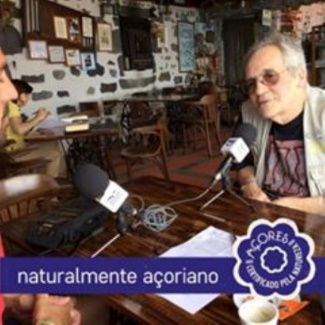 Para o Diário dos Açores (desde 2018) Diário de Trás-os-Montes (desde 2005) e Tribuna das Ilhas (desde 2019)